การปรับปรุงแก้ไขหลักสูตร…………………………………บัณฑิต	สาขาวิชา…………………………………… (หลักสูตรปรับปรุง พ.ศ. ………………)	มหาวิทยาลัยราชภัฏนครสวรรค์......................................................หลักสูตรดังกล่าวนี้ได้รับทราบการเปิดสอนจากสำนักงานคณะกรรมการอุดมศึกษา เมื่อวันที่ …............(วันที่นำมาจากปกเล่มหลักสูตร)……………………………………..สภามหาวิทยาลัย ได้อนุมัติการปรับปรุงแก้ไขครั้งนี้แล้ว ในคราวประชุม ครั้งที่…………………เมื่อวันที่………………………………… (เป็นวันที่สมอ.08 ฉบับนี้ผ่านการเห็นชอบจากสภามหาวิทยาลัย)........ หลักสูตรปรับปรุงแก้ไขนี้ เริ่มใช้กับนักศึกษารุ่นปีการศึกษา……………..ตั้งแต่ภาคเรียนที่………ปีการศึกษา ………………เป็นต้นไปเหตุผลในการปรับปรุงแก้ไขคณะกรรมการบริหารหลักสูตร อาจารย์ผู้รับผิดชอบหลักสูตร และอาจารย์ประจำหลักสูตร .............................. สาขาวิชา ......................................... หลักสูตรปรับปรุง..........................ได้ประชุมหารือปรับแก้ไขหลักสูตร เพื่อให้การบริหารหลักสูตรและการเรียนการสอน การพัฒนาหลักสูตรและการติดตามประเมินผลหลักสูตรเป็นไปด้วยความเรียบร้อย จึงขอแก้ไขดังรายการต่อไปนี้แก้ไขรายวิชา/ชื่อวิชา/คำอธิบายรายวิชา เดิม...........................................................เปลี่ยนเป็น....................................... เหตุผลที่ปรับแก้ เนื่องจาก.... (โปรดระบุเหตุผลให้ชัดเจน).................หมายเหตุ  ให้แนบหลักฐานประกอบ สมอ.08 		- รายงานการประชุมของคณะกรรมการบริหารหลักสูตร		- กรณีแก้ไขอาจารย์ให้แนบประวัติ / ข้อมูลผลงานทางวิชาการของอาจารย์	   			- อื่นๆ5.3 การปรับปรุงแก้ไขรายวิชา/ชื่อวิชา/คำอธิบายรายวิชาหลักสูตรศิลปบัณฑิต สาขาวิชาดนตรี   หลักสูตรปรับปรุง พ.ศ. 25586. โครงสร้างหลักสูตรภายหลังการปรับปรุงแก้ไข เมื่อเปรียบเทียบกับโครงสร้างเดิม และเกณฑ์มาตรฐานหลักสูตรระดับปริญญาตรี พ.ศ. 2548  ของกระทรวงศึกษาธิการ ปรากฏดังนี้หมายเหตุ  โครงสร้างหลักสูตรไม่มีการเปลี่ยนแปลง      รับรองความถูกต้องของข้อมูล(ลงชื่อ)							(ลงชื่อ)         (.............................................................)			(.............................................................)ประธานหลักสูตร....................................................		คณบดีคณะ................................................................       วันที่.........เดือน...................พ.ศ..............			วันที่.........เดือน...................พ.ศ..............							(ลงชื่อ)                                     			       		( ผู้ช่วยศาสตราจารย์บัญญัติ ชำนาญกิจ )                                         			           	อธิการบดีมหาวิทยาลัยราชภัฏนครสวรรค์                                          			  	   วันที่.........เดือน...................พ.ศ..........เดิมปรับปรุงใหม่หมายเหตุรหัสวิชาเดิม 2164805 การเตรียมฝึกสหกิจศึกษา 0(45)Pre-Cooperative Education in Music    หลักการและแนวคิดเกี่ยวกับสหกิจศึกษา กระบวนการและขั้นตอนของสหกิจศึกษา ระเบียบข้อบังคับที่เกี่ยวข้องกับสหกิจศึกษา ความรู้พื้นฐานในการปฏิบัติงานในสถานประกอบการด้านดนตรี การเลือกสถานประกอบการ เทคนิคการสมัครงาน วิธีการเขียนจดหมายสมัครงานและการสอบสัมภาษณ์ คุณลักษณะที่เหมาะสมกับวิชาชีพดนตรี การพัฒนาบุคลิกภาพเพื่อสังคมการทำงาน มนุษยสัมพันธ์ การทำงานเป็นทีม โครงสร้างการทำงานในองค์การ การเขียนโครงการ-รายงานโครงการ การพัฒนาผู้เรียนให้มีความรู้ ทักษะ เจตคติ แรงจูงใจ และคุณลักษณะที่เหมาะสมกับวิชาชีพ โดยกระทำในสถานการณ์หรือรูปแบบต่างๆ ซึ่งเกี่ยวข้องกับงานในวิชาชีพนั้นๆ      The process and procedures of cooperative education; regulations relating to cooperative education, basic knowledge in order to perform in the musical establishment, selection of establishments, application techniques, how to write an application letter and interview, suitable features for music profession, personality development for social work, human relations, team working, organization structure, writing project proposal and report, development of students with the knowledge, skills, attitudes, motivations and attributes appropriate to the profession, by act in situations or the various forms of performance that are related to work in the professions.ตัดวิชา 2164805 การเตรียมฝึกสหกิจศึกษา 0(45) ออก โดยให้จัดอบรมเตรียมฝึกสหกิจศึกษาไม่น้อยกว่า 30 ชั่วโมง  แก้ไขตามประกาศมหาวิทยาลัยราชภัฏนครสวรรค์ เรื่อง ระบบและกลไกของการพัฒนาหลักสูตรระดับปริญญาตรี พ.ศ.๒๕๕๗ (เพิ่มเติม)รหัสวิชาเดิม 2164806   สหกิจศึกษาด้านดนตรี 6(16 สัปดาห์)Cooperative Education in Musicรายวิชาที่ต้องเรียนก่อน: 2164805 การเตรียมฝึกสหกิจศึกษาด้านดนตรี รหัสวิชาใหม่  2164806   สหกิจศึกษาด้านดนตรี 6(16 สัปดาห์)Cooperative Education in Musicเงื่อนไขรายวิชา : ผ่านการอบรมเตรียมฝึกสหกิจศึกษาไม่น้อยกว่า 30 ชั่วโมงแก้ไขข้อความเป็น ต้องผ่านการอบรมเตรียมฝึกสหกิจศึกษาไม่น้อยกว่า 30 ชั่วโมงหมวดวิชาเกณฑ์กระทรวงศึกษาธิการโครงสร้างเดิมโครงสร้างใหม่หมวดวิชาศึกษาทั่วไป30หมวดวิชาเฉพาะกลุ่มวิชาแกนกลุ่มวิชาเฉพาะด้านบังคับกลุ่มวิชาเฉพาะด้านเลือกกลุ่มวิชาฝึกประสบการณ์วิชาชีพ หรือกลุ่มวิชาสหกิจศึกษา84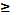 หมวดวิชาเลือกเสรี6หน่วยกิตรวมไม่น้อยกว่า120